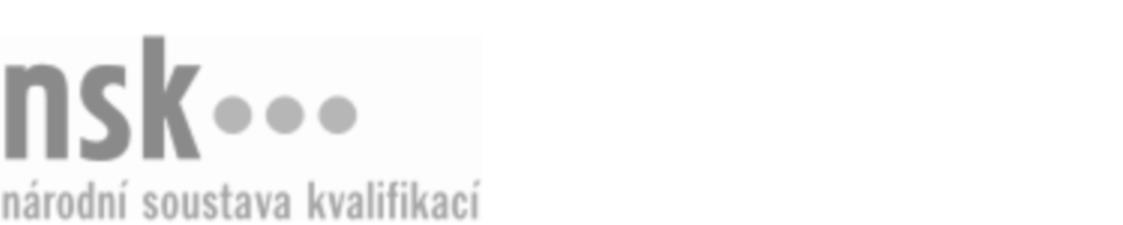 Další informaceDalší informaceDalší informaceDalší informaceDalší informaceDalší informacePracovník/pracovnice výroby trvanlivého pečiva (kód: 29-044-H) Pracovník/pracovnice výroby trvanlivého pečiva (kód: 29-044-H) Pracovník/pracovnice výroby trvanlivého pečiva (kód: 29-044-H) Pracovník/pracovnice výroby trvanlivého pečiva (kód: 29-044-H) Pracovník/pracovnice výroby trvanlivého pečiva (kód: 29-044-H) Pracovník/pracovnice výroby trvanlivého pečiva (kód: 29-044-H) Autorizující orgán:Ministerstvo zemědělstvíMinisterstvo zemědělstvíMinisterstvo zemědělstvíMinisterstvo zemědělstvíMinisterstvo zemědělstvíMinisterstvo zemědělstvíMinisterstvo zemědělstvíMinisterstvo zemědělstvíMinisterstvo zemědělstvíMinisterstvo zemědělstvíSkupina oborů:Potravinářství a potravinářská chemie (kód: 29)Potravinářství a potravinářská chemie (kód: 29)Potravinářství a potravinářská chemie (kód: 29)Potravinářství a potravinářská chemie (kód: 29)Potravinářství a potravinářská chemie (kód: 29)Povolání:PekařPekařPekařPekařPekařPekařPekařPekařPekařPekařKvalifikační úroveň NSK - EQF:33333Platnost standarduPlatnost standarduPlatnost standarduPlatnost standarduPlatnost standarduPlatnost standarduStandard je platný od: 30.08.2023Standard je platný od: 30.08.2023Standard je platný od: 30.08.2023Standard je platný od: 30.08.2023Standard je platný od: 30.08.2023Standard je platný od: 30.08.2023Pracovník/pracovnice výroby trvanlivého pečiva,  28.03.2024 13:52:04Pracovník/pracovnice výroby trvanlivého pečiva,  28.03.2024 13:52:04Pracovník/pracovnice výroby trvanlivého pečiva,  28.03.2024 13:52:04Pracovník/pracovnice výroby trvanlivého pečiva,  28.03.2024 13:52:04Strana 1 z 2Další informaceDalší informaceDalší informaceDalší informaceDalší informaceDalší informaceDalší informaceDalší informaceDalší informaceDalší informaceDalší informaceDalší informacePracovník/pracovnice výroby trvanlivého pečiva,  28.03.2024 13:52:04Pracovník/pracovnice výroby trvanlivého pečiva,  28.03.2024 13:52:04Pracovník/pracovnice výroby trvanlivého pečiva,  28.03.2024 13:52:04Pracovník/pracovnice výroby trvanlivého pečiva,  28.03.2024 13:52:04Strana 2 z 2